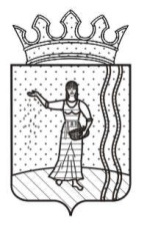 СОВЕТ ДЕПУТАТОВЩУЧЬЕ-ОЗЕРСКОГО СЕЛЬСКОГО ПОСЕЛЕНИЯОКТЯБРЬСКОГО МУНИЦИПАЛЬНОГО РАЙОНАПЕРМСКОГО КРАЯР Е Ш Е Н И Е20.12.2013 г.                                                                                                           № 30Об утверждении Генерального плана Щучье-Озерского сельскогопоселения Октябрьского муниципального района Пермского краяВ целях формирования градостроительной стратегии Щучье-Озерского сельского поселения, направленной на создание благоприятной среды жизнедеятельности в соответствии со статьей 24 Градостроительного кодекса Российской Федерации, Федеральным законом от 6 октября . № 131-ФЗ «Об общих принципах организации местного самоуправления в Российской Федерации», протоколом публичных слушаний от 06.03.2012 г. по проекту Генерального плана Щучье-Озерского сельского поселения, Уставом Щучье-Озерского сельского поселения, Совет депутатов РЕШАЕТ:1. Утвердить Генеральный план Щучье-Озерского сельского поселения Октябрьского муниципального района Пермского края (прилагается).2. Опубликовать решение в газете «Вперед» и разместить в сети «Интернет» на официальном сайте Щучье-Озерского сельского поселения.3. Контроль за исполнением решения оставляю за собой.Глава сельского поселения                                                           В.А. Могильников